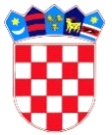 REPUBLIKA HRVATSKADUBROVAČKO-NERETVANSKA ŽUPANIJAOPĆINA TRPANJOPĆINSKO VIJEĆEKLASA: 021-05/21-01/01URBROJ: 2117/07-01/01-21-4Trpanj, 13. prosinca 2021. Na temelju članka 65. stavka 3. i članka 90.  Poslovnika Općinskog vijeća Općine Trpanj (Službeni glasnik Dubrovačko-neretvanske županije br. 6/13, 4/21), sazivam 04. sjednicu Općinskog vijeća za dan 20. prosinca  2021. godine (ponedjeljak)				                   u  10.00 sati                                                      u dvorani Osnovne škole TrpanjPredlažem slijedeći: 	               D N E V N I    R E DAktualni satUsvajanje zapisnika s 03. sjednice VijećaPolaganje prisege vijećnice Laure ButirićDonošenje polugodišneg  izvještaja o izvršenju Proračuna Općine Trpanj za 2021.g.Donošenje Odluke o izmjenama i dopunama Proračuna Općine Trpanj za 2021.godiniDonošenje Odluke o izmjenama i dopunama Programa održavanja komunalne infrastrukture za 2021.godinuDonošenje Odluke o izmjenama i dopunama Programa građenja  komunalne infrastrukture za 2021.godinuDonošenje Proračuna Općine Trpanj za 2022. godinuDonošenje Odluke o izvršenju Proračuna Općine Trpanj za 2022.g.Donošenje Programa održavanja komunalne infrstarukture za 2022.godinuDonošenje Programa građenja komunalne infrastrukture za 2022.godinuDonošenje Odluke o raspoređivanju sredstava iz Proračuna Općine Trpanj za financiranje političkih stranaka i nezavisnih vijećnika za 2021.godinuDonošenje Odluke o plaćanju naknade za nedostajuće parkirališno mjestoDonošenje Pravila za upravljanje dokumentarnim gradivom Općine Trpanj i Liste dokumenataDonošenje Odluke o izmjenama i dopunama Odluke o komunalnoj infrastrukturi Općine Trpanj i njezinom pravnom statusuAnaliza stanja sustava civilne zaštite na području Općine Trpanj za 2021.godinuDonošenje Godišnjeg plana razvoja sustava civilne zaštite na području Općine Trpanj  za 2022.godinuDonošenje Smjernice za organizaciju i razvoj sustava civilne zaštite na području Općine Trpanj 2022.-2025. godinaVAŽNA NAPOMENA!!!Za nazočenje sjednici obvezno je predočenje COVID  potvrde. Svi nazočni dužni su za vrijeme sjednice nositi maske za lice.Odlukom Stožera CZ RH o javnom okupljanju i epidemioloških mjera HZJZ (socijalna distanca, broju osoba u zatvorenom prostoru i dr.....) u sali u kojoj će se održati sjednica može nazočiti najviše 25 osoba od kojih 7 vijećnika i 5 osoba koje su po Poslovniku o radu Vijeća obvezne nazočiti sjednici, te ostale osobe zainteresirane za praćenje rada sjednice. 